Приложение  2	 УТВЕРЖДЕНЫпостановлением                                                                                                                                                                                                                                             								Главы городского округа  Лыткарино								от 24.09.2018 № 607-п                         Места отбывания исправительных работ                      на территории городского округа Лыткарино 1. Муниципальное бюджетное учреждение«Лесопарк-Лыткарино».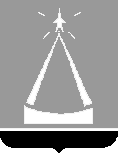 ГЛАВА ГОРОДСКОГО ОКРУГА ЛЫТКАРИНО  МОСКОВСКОЙ ОБЛАСТИПОСТАНОВЛЕНИЕ24.09.2018 № 607-пг.о. ЛыткариноОб определении видов обязательных работ, объектов, на которых они отбываются, и мест отбывания исправительных работ на территории городского округа  ЛыткариноНа основании ст. ст. 49,50 Уголовного кодекса Российской Федерации, ст.ст.25, 39 Уголовно-исправительного кодекса Российской Федерации, с учетом писем начальника Люберецкого межмуниципального филиала ФКУ УИИ УФСИН России по Московской области от 15.01.2018 № 51/ТО/58/30-246 и от 15.01.2018 № 51/ТО/58/30-245, директора МБУ «Лесопарк-Лыткарино» от 06.09.2018 № б/н,  в целях определения видов обязательных работ, объектов, на которых они отбываются и мест отбывания исправительных работ на территории городского округа Лыткарино, постановляю:1.Определить виды обязательных работ и объекты, на которых они отбываются на территории городского округа Лыткарино (приложение1).         2. Определить места отбывания исправительных  работ на территории городского округа Лыткарино (приложение2).3 Заместителю   Главы    Администрации  городского     округа    Лыткарино К.Н. Юшковскому обеспечить согласование определенных в соответствии с настоящим постановлением видов обязательных работ и объектов, на которых осужденные отбывают обязательные работы и места отбывания исправительных работ на территории городского округа Лыткарино с уголовно-исправительной инспекцией.4. Директору МБУ «Лесопарк-Лыткарино» рекомендовать оказывать содействие в трудоустройстве осужденных  к отбыванию наказания в виде исправительных работ.       5. Признать утратившими силу постановления Главы города Лыткарино от 28.08.2012 № 726-п «Об определении видов обязательных работ, объектов, на которых они отбываются, и мест отбывания исправительных работ на территории города  Лыткарино», от 01.10.2012 № 840-п «О внесении изменений и дополнений в Постановление Главы города Лыткарино Московской области от 28.08.2012 № 726-п «Об определении видов обязательных работ, объектов, на которых они отбываются, и мест отбыванияисправительных работ на территории города  Лыткарино», от 15.09.2014 № 725-п «О внесении изменений и дополнений в список мест отбывания исправительных работ на территории города  Лыткарино, утвержденного Постановлением Главы города Лыткарино от 28.08.2012 г. № 726-п «Об определении видов обязательных работ, объектов, на которых они отбываются и мест отбывания исправительных работ на территории города  Лыткарино», от 27.07.2016 № 536-п «О внесении изменений в Постановление Главы города Лыткарино от 28.08.2012 г. № 726-п «Об определении видов обязательных работ, объектов, на которых они отбываются, и мест отбывания исправительных работ на территории города  Лыткарино».6. Начальнику отдела гражданской обороны, чрезвычайным ситуациям и территориальной безопасности Администрации городского округа Лыткарино В.И. Копылову обеспечить опубликование настоящего постановления в установленном порядке и размещение на официальном сайте городского округа Лыткарино в сети «Интернет».       7.   Контроль  за  исполнением  настоящего постановления возложить на заместителя   Главы    Администрации  городского     округа    Лыткарино К.Н. Юшковского.Е.В. СерёгинПриложениеУТВЕРЖДЕНЫпостановлениемГлавы городского округаЛыткариноот 24.09.2018 № 607-пВиды обязательных работ и объекты, на которых они отбываются на территории городского округа Лыткарино